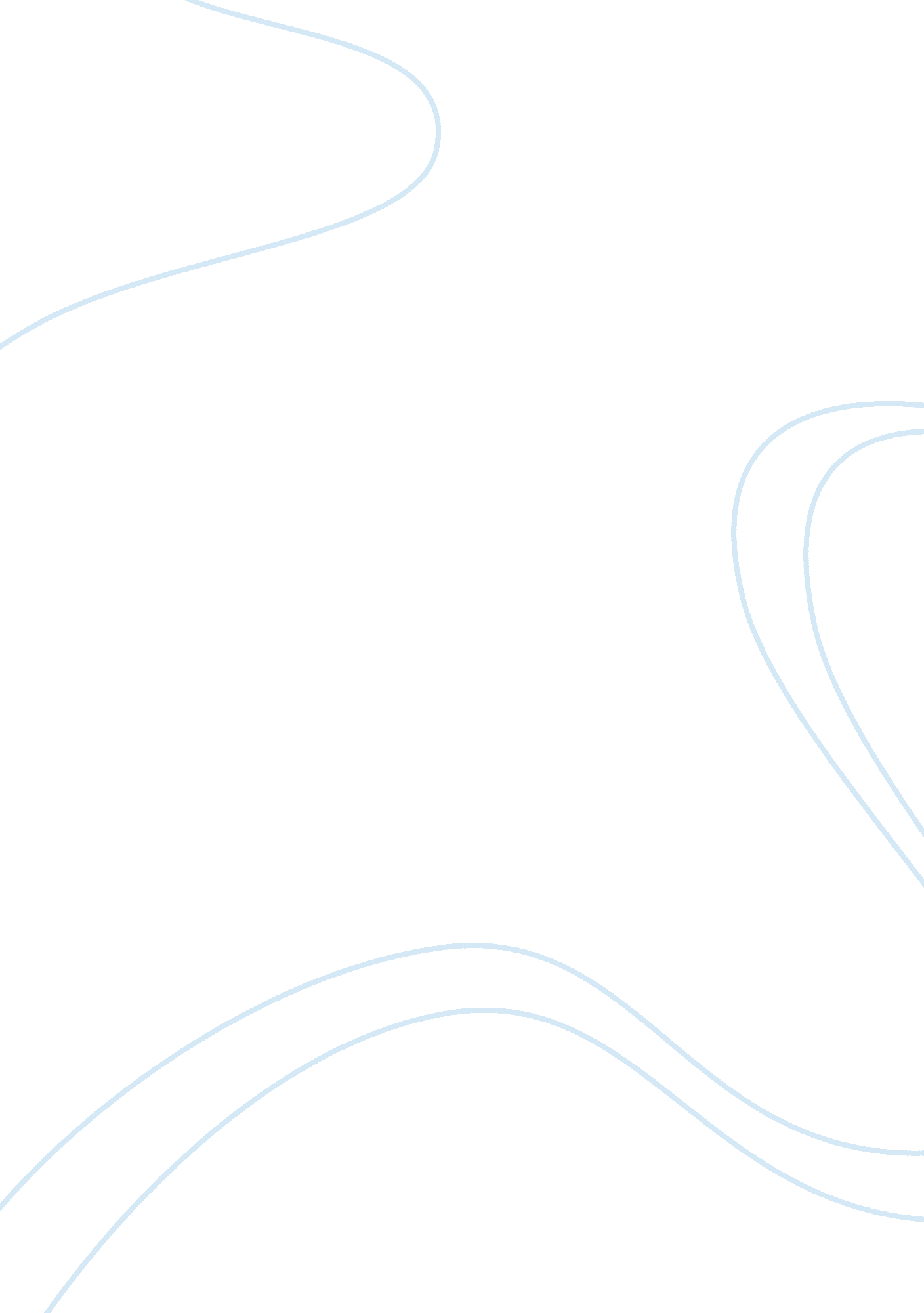 The stolen bacillus and napoleon and the spectreLiterature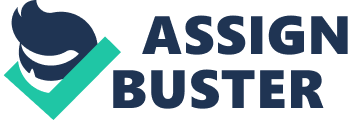 Both these stories, 'The Stolen Bacillus' and 'Napoleon and the Spectre' are written in such a way that will make the reader feel the expectations of the stories how are the stories going to end. In these stories there is a sudden change, which makes the reader think to themselves, what happened next? Also the 'Twist' in the stories it creates a surprise for the reader because the stories conclude in ways that a reader would not had expected. The Stolen Bacillus is about a Bacteriologist who is describing a type of bacteria to the visitor. I am going to write about the events that lead up to this sudden 'Twist'. I am going to write the events that lead up to this " Twist" and unexpected endings. We see the bacteriologist describing the effects a type of bacteria if it would have been released. As the visitor has come to see it, it looks that the anarchist is unhealthy. " The pale faced man peered down the microscope" The " pale" faced man as described in the book seems to be, why he is here, he might want to make bacteria and die with the disease. As the Bacteriologist goes through his microscope he describes, what his bacteria can do and the pale man looks fascinated at what this tube can do: He seems to take pleasure from its destructive properties. " His eyes shone. " We see this as a sign as what the anarchist, the pale faced man is planning to do, we see what happens when the Bacteriologist opens it, but as he is about to open it HG Wells builds suspense up by describing how deadly this cholera germ is. But the moment is broken down when the Bacteriologist's wife is calling him, and the bacteriologist goes out. Just a minute, dear,' whispered his wife. " " When he re-entered the Laboratory the man was looking at his watch. " " No I positively cannot stop a moment longer, I have an engagement at four. " We see the pale faced man is in a rush to go to the engagement, we see a suspicion, why is he in such a rush, do we think that he has taken something. We now get a clear impression as to what the Bacteriologist was on about, when HG Wells was building up the suspense when the Bacteriologist was describing the effects of the germ. The anarchist may want to commit suicide with this disease. How he gloated on those cultivations of disease germs! A disturbing thought struck him. " " I may have put it down on the hall table. " We get to see this twist that something has happened to the Bacteriologist, the product he was describing to the pale faced man, what we don't realise that, how did the pale faced man get the cholera germ in the first place, what did the Bacteriologist do the cholera germ, whilst he was talking to his wife. When the Bacteriologist was in panic, he was talking to his wife and the next minute he's off chasing the anarchist. Nothing, dear, because I remember - ' Blue ruin! Cried the Bacteriologist, and incontinently. " We see the twist occur here because the Bacteriologist is describing a different type of bacteria which is not related to the cholera germ, and this is the wrong one. Also the bacteriologist doesn't want the anarchist to make a fool out of himself. Once we see that the Bacteriologist has found out that the Bacteriologist that his medicine has gone missing, and the Bacteriologist has gone crazy. " He has gone mad ! said Minnie. The wife of the Bacteriologist feels that nothing has ever gone this bad before and she's got worried, now she has gone in a cab to look for the Bacteriologist. We see there is a chase for person after another. We see the intention of the man when he plans to destroy himself and the other people. " No anarchist before him had even approach this conception of his. Ravachol, Vaillant, all those distinguished persons whose fame he had envied, dwindled into insignificance beside him. " We see here a person describing this pale faced man being the great anarchist ever to plant an attack, we see what he wants to do. " Break the little tube in a reservoir. " When the chase is happening, there is a chase between three cabs, the anarchist being chased by the Bacteriologist and the Bacteriologist is getting chased by Minnie, his wife. The Bacteriologist appears to have gone mad he had gone with no shoes on, he was really eager to get the anarchist. The cabmen appear to do not know what's happening but are keen to enjoy it. " Chorus: 'Go it, George! It's a race! ' 'You'll catch 'em! ' 'Whip up! '" As Minnie was coming through the race the public has obviously caught the attention of the race, it was coming to be a bit of a comedy because it was going to become to be a three horse race between them. " Minnie went by in a perfect roar of applause. She did not like it but she felt that she was doing her duty, and whirled down on Haverstock Hill and Camden Town High Street. " When we see the chase happening what's so funny that the anarchist is acting like if the bottle was his son. He is looking after it very carefully. He fell back into the seat with a curse, and stared dismally at the two or three drops of moisture on the apron. " He is sad to see that the glass is broken but stills plans to destroy himself. We see that this anarchist is trying to prove to people what he really can do because every one laughs at him when he does something which everyone thinks that he is making a fool out of himself. " Phew! I shall be a martyr. " " A little drop was still in the broken end of the tube and he drank that to make sure. " When he drinks it, the Bacteriologist finds him and the anarchist says. " You are too late, my friend. As the anarchist says this, he waves him and starts to strides along Waterloo Bridge. When Minnie finds his husband, the Bacteriologist tells her that the anarchist made a fool out himself, and all it was Asiatic cholera. " I said it was Asiatic cholera. And he ran away with it to poison the water of London. " But the Bacteriologist said that this cholera was used for testing on monkeys, but the bother of making the same one might seem to be expensive. We see an unexpected ending when it is another day and what they are talking about is not reflecting what has happened, the day before. They just want to get on with their life. 'Napoleon and the Spectre' is about a time in Napoleon's time as Emperor of the French country. Like the 'The Stolen Bacillus' I am going to write about the events that lead up to this 'Sudden " Twist"'. Also the unexpected ending, why does this happen. At the start of the story we see, the Emperors sleeping but is finding it hard to go to sleeps. But as he is lying down on the couch he is feeling a few doubts in his mind. " Just as he was about once more to close his eyes, the light of the three wax tapers, which burned in a silver branch over the mantelpiece, was suddenly darkened. As the doubts in Napoleon's mind got more worse we see that the suspected voice is speaking more and more and Napoleon is obeying what the person is saying, we see that he is about to be walking but due to Napoleon not thinking, he is sleep walking. " And Nap found himself in one of the principal streets of Paris. " The name spectre is the supposed to be 'ghost' who controlling Napoleon, but as they get to a house near the seine, the ghost suddenly stops, making Napoleon feel that he is really there, he was confused that his wife had invited some people. A row of fine female figures, richly attired, stood before this screen. " " What is all this mummery? Cried the emperor, making an effort off the mental shackles by which he was so unwillingly restrained, 'Where am I, and why have I been brought here? ' " As his 'supposed' to be guide tells Napoleon to be quiet, we see that spectre finally goes away when an arm touches Napoleon. " A murmur of many voices was now heard at a distance, and something grasped his arm eagerly from behind. He turned hastily round. His eyes met the well-known countenance of Marie Louise. " We see that Marie Louise is his wife and is quizzed to see Napoleon making a fool out of himself, is his pyjamas. We see the 'twist' come into play, Napoleon finally realises that, he is not in a house but his wife's private drawing room. " Where am I? " Marie Louise: " In my private drawing-room," We see here that due to the spectre in his, it feels like that a virus has infected Napoleon's mind. And the Empress explains to him that events to the events which lead him to the drawing room. " I suppose from the astonishment you now testify that you are now watching in your sleep. The Empress tells Napoleon this and he is thinking so much about the doubts, that he thought to himself that there was a ghost near me. Towards the end we see the unexpected ending which comes into place when due to the emperor Napoleon sleep walking, he is thinking so much that he goes into a fit of catalepsy but what's unexpected the amount that he is unconscious for. " The Emperor immediately fell into a fit of catalepsy in which he continued during the whole of that night and the greater part of the next day. " In this story we see that it reaches the anti-climax stage, when he is unconscious. What is going to happen to Napoleon when he wakes up. We see from these short stories that the events that lead up to the twist coming into place, like in 'The Stolen Bacillus' we see that the subject is being switched completely, and in 'Napoleon and The Spectre' the places are different and it reaches an anti-climax. The unexpected endings start to quiz yourself because you don't know what really has happened or in some cases you have. 